Appendix 2:  Scatterplot arrays showing the distribution of HR and RR measurements in the validation set.(A) and (C) using currently adopted 2004 NIH reference ranges (B) and (D) using proposed data-driven 5th/95th percentile ranges. Within range observations are colored black and out-of-range observations are red.  A.						       B. 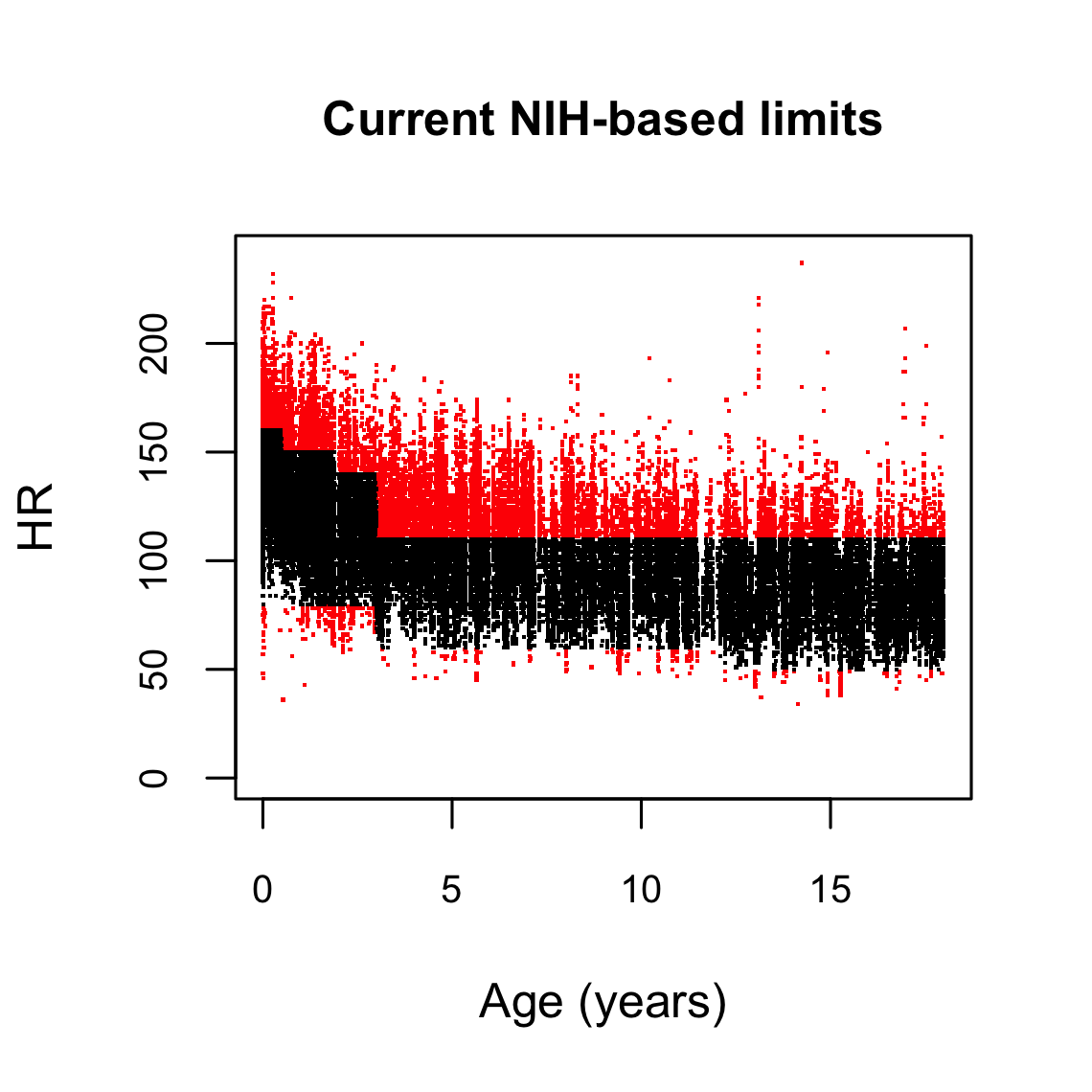 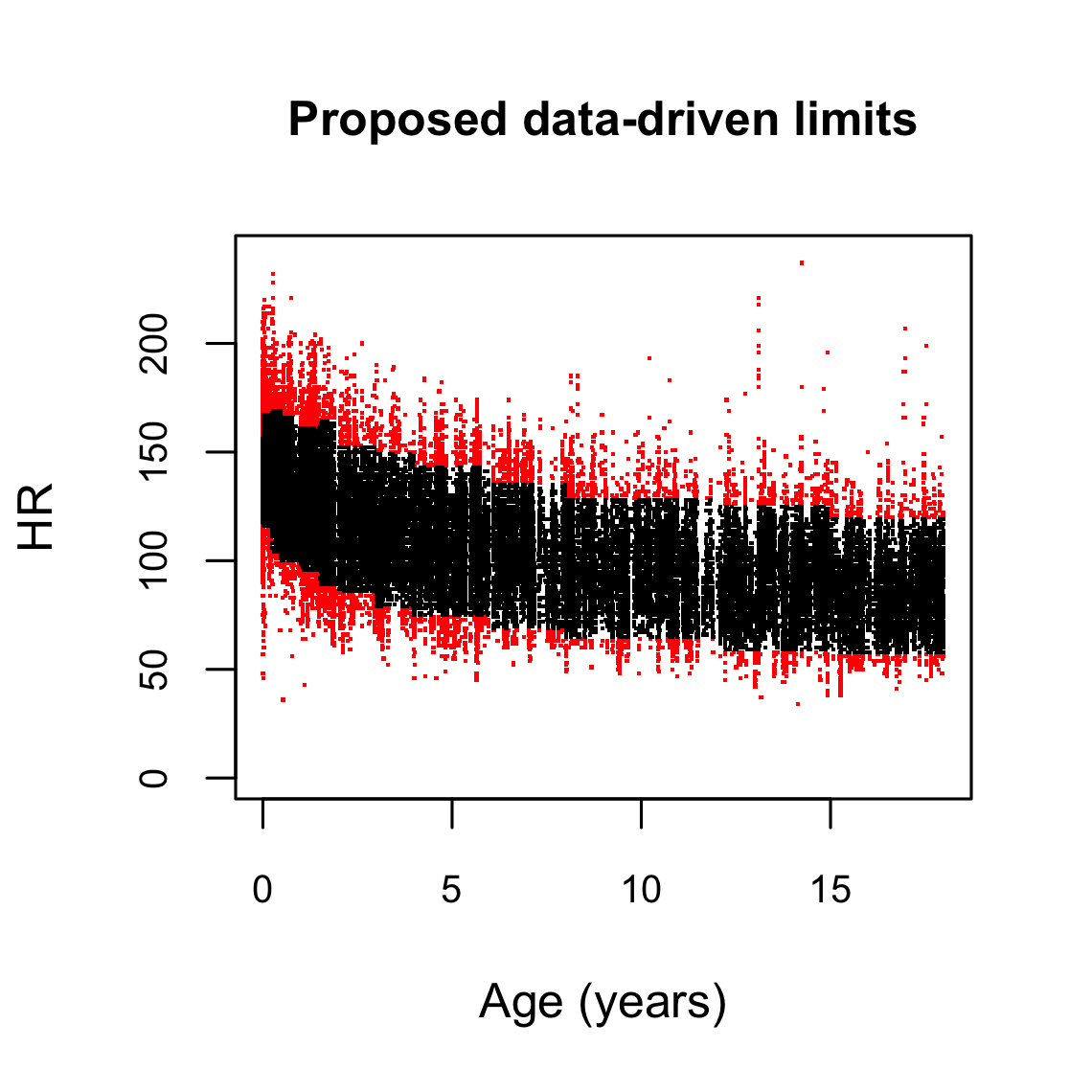   C.						      D.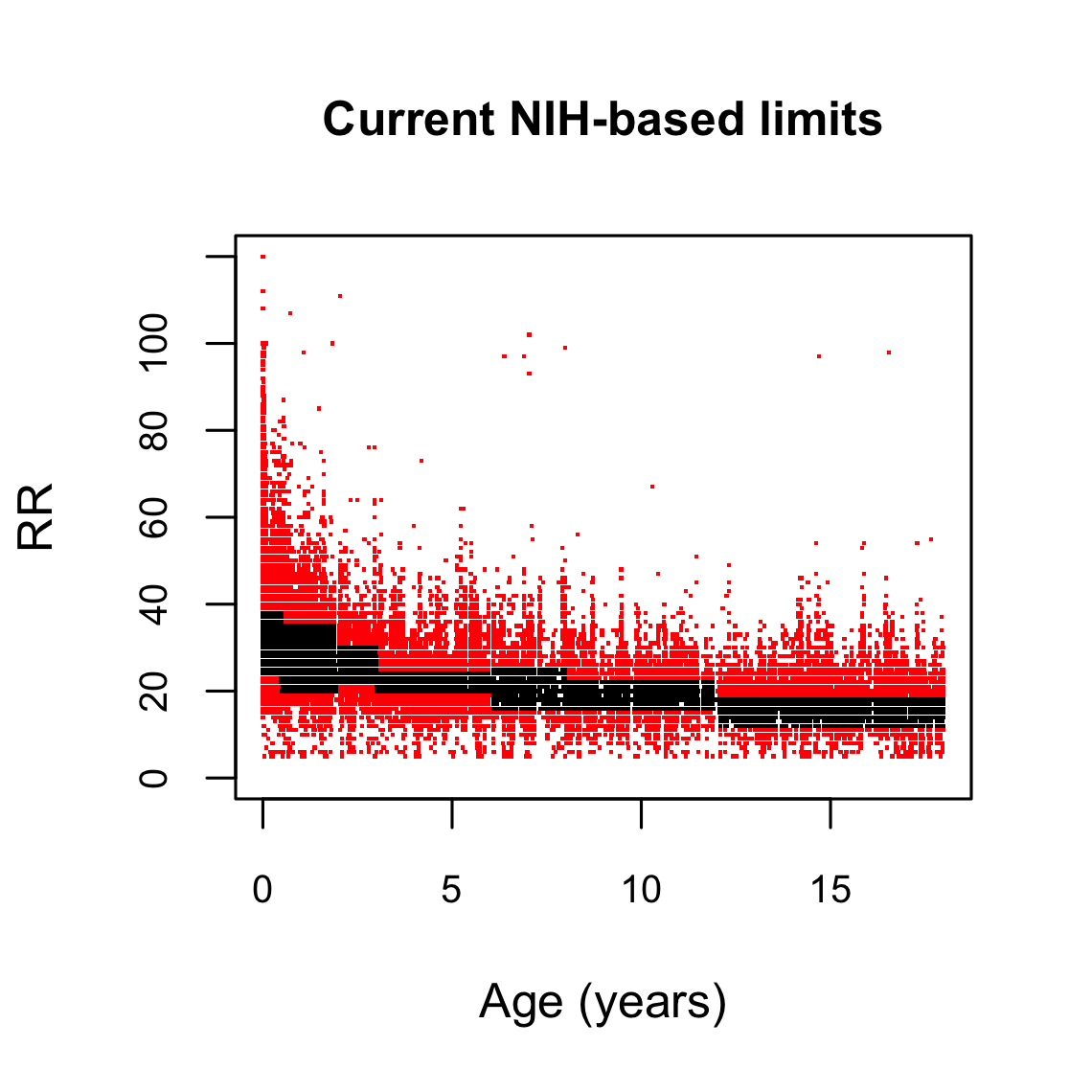 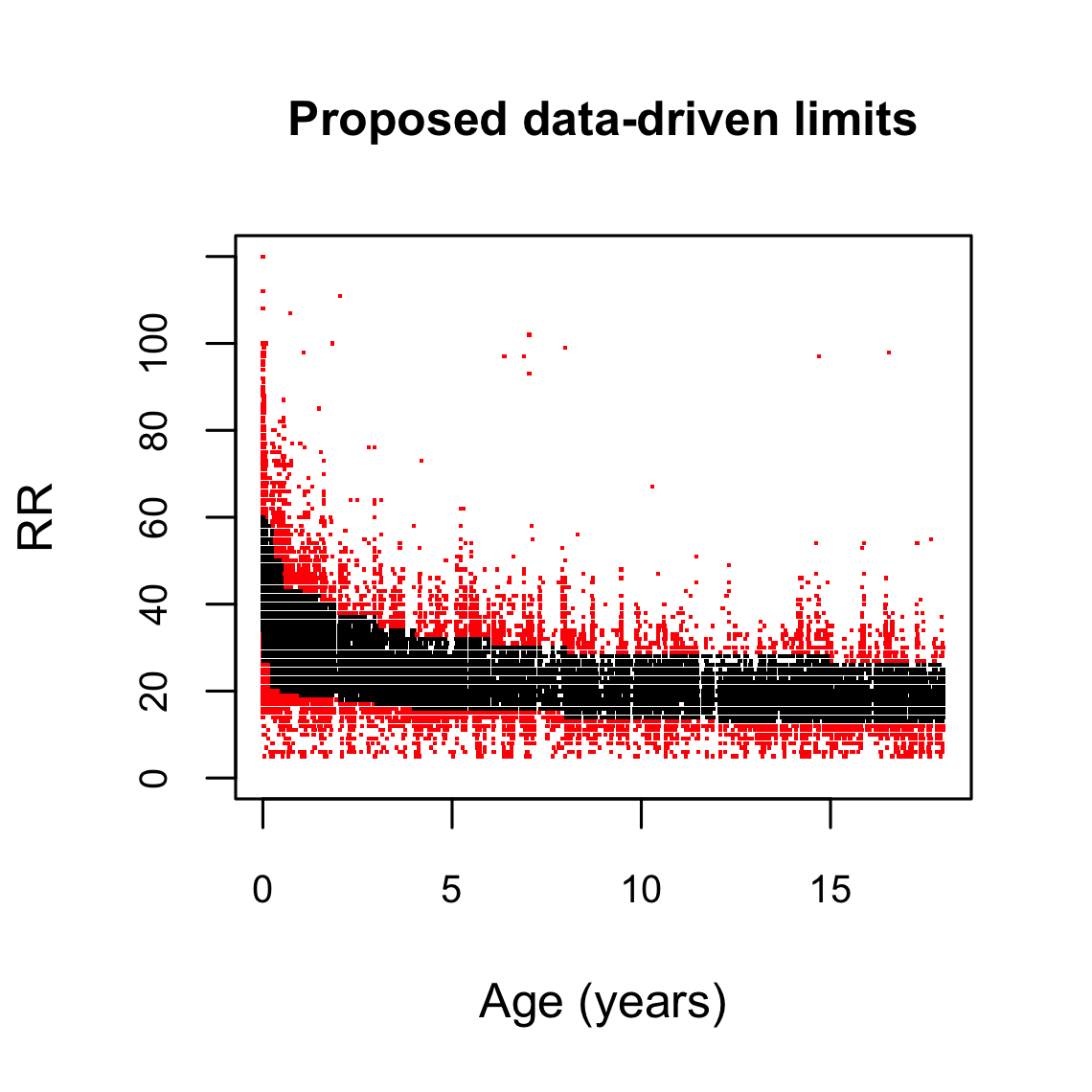 